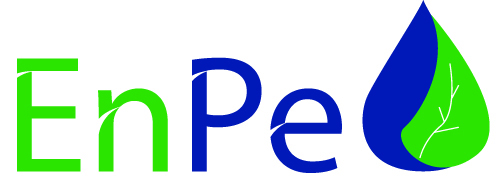 Vurderingsskjema for EnPe- søknader ved 2.utlysning Navn på prosjekt: Relevance of educational programme to local, national and regional needs and labour marketsRelevance of research components of project in terms of strengthening the academic institution’s capacity to conduct nationally/regionally relevant researchQuality of gender perspectives in the project Measurability and logical flow between project goals, outcomes, outputs and activities. Relevance  of assumptions and risks Relevance and quality of baseline description Quality of LMIC partner’s institutional capacity analysis, including assessment of financial management, corruption and other potential risk factorsRealism and cost effectiveness of financial plan and budget Quality of plan for implementation Other comments 